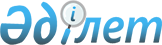 Қаратал аудандық мәслихатының 2020 жылғы 9 қаңтардағы № 66-238 "Қаратал ауданының Үштөбе қаласы мен ауылдық округтерінің 2020-2022 жылдарға арналған бюджеттері туралы" шешіміне өзгерістер енгізу туралыАлматы облысы Қаратал аудандық мәслихатының 2020 жылғы 12 тамыздағы № 74-266 шешімі. Алматы облысы Әділет департаментінде 2020 жылы 19 тамызда № 5617 болып тіркелді
      2008 жылғы 4 желтоқсандағы Қазақстан Республикасының Бюджет кодексінің 106-бабының 4-тармағына, "Қазақстан Республикасындағы жергілікті мемлекеттік басқару және өзін-өзі басқару туралы" 2001 жылғы 23 қаңтардағы Қазақстан Республикасы Заңының 6-бабының 1-тармағының 1) тармақшасына сәйкес, Қаратал аудандық мәслихаты ШЕШІМ ҚАБЫЛДАДЫ:
      1. Қаратал аудандық мәслихатының "Қаратал ауданының Үштөбе қаласы мен ауылдық округтерінің 2020-2022 жылдарға арналған бюджеттері туралы" 2020 жылғы 9 қаңтардағы № 66-238 (Нормативтік құқықтық актілерді мемлекеттік тіркеу тізілімінде № 5409 тіркелген, 2020 жылдың 24 қаңтарында Қазақстан Республикасы нормативтік құқықтық актілерінің эталондық бақылау банкінде жарияланған) шешіміне келесі өзгерістер енгізілсін: 
      көрсетілген шешімнің 1, 2, 3, 4, 5, 6, 7, 8, 9, 10-тармақтары жаңа редакцияда баяндалсын: 
       "1. 2020-2022 жылдарға арналған Үштөбе қаласының бюджеті тиісінше осы шешімнің 1, 2, 3-қосымшаларына сәйкес, оның ішінде 2020 жылға келесі көлемдерде бекітілсін: 
      1) кірістер 244 795 мың теңге, оның ішінде: 
      салықтық түсімдер 96 011 мың теңге; 
      трансферттер түсімдері 148 784 мың теңге; 
      2) шығындар 249 005 мың теңге; 
      3) таза бюджеттік кредиттеу 0 теңге; 
      4) қаржы активтерімен операциялар бойынша сальдо 0 теңге; 
      5) бюджет тапшылығы (профициті) (-) 4 210 мың теңге; 
      6) бюджет тапшылығын қаржыландыру (профицитін пайдалану) 4 210 мың теңге.";
      "2. 2020-2022 жылдарға арналған Бастөбе ауылдық округінің бюджеті тиісінше осы шешімнің 4, 5, 6-қосымшаларына сәйкес, оның ішінде 2020 жылға келесі көлемдерде бекітілсін: 
      1) кірістер 69 021 мың теңге, оның ішінде: 
      салықтық түсімдер 5 810 мың теңге; 
      трансферттер түсімдері 63 211 мың теңге; 
      2) шығындар 69 321 мың теңге; 
      3) таза бюджеттік кредиттеу 0 теңге; 
      4) қаржы активтерімен операциялар бойынша сальдо 0 теңге; 
      5) бюджет тапшылығы (профициті) (-) 300 мың теңге; 
      6) бюджет тапшылығын қаржыландыру (профицитін пайдалану) 300 мың теңге.";
      "3. 2020-2022 жылдарға арналған Балпық ауылдық округінің бюджеті тиісінше осы шешімнің 7, 8, 9-қосымшаларына сәйкес, оның ішінде 2020 жылға келесі көлемдерде бекітілсін: 
      1) кірістер 29 348 мың теңге, оның ішінде: 
      салықтық түсімдер 2 435 мың теңге; 
      трансферттер түсімдері 26 913 мың теңге; 
      2) шығындар 29 348 мың теңге; 
      3) таза бюджеттік кредиттеу 0 теңге; 
      4) қаржы активтерімен операциялар бойынша сальдо 0 теңге; 
      5) бюджет тапшылығы (профициті) (-) 0 теңге; 
      6) бюджет тапшылығын қаржыландыру (профицитін пайдалану) 0 теңге.";
      "4. 2020-2022 жылдарға арналған Жолбарыс батыр ауылдық округінің бюджеті тиісінше осы шешімнің 10, 11, 12-қосымшаларына сәйкес, оның ішінде 2020 жылға келесі көлемдерде бекітілсін: 
      1) кірістер 27 818 мың теңге, оның ішінде: 
      салықтық түсімдер 2 094 мың теңге; 
      трансферттер түсімдері 25 724 мың теңге; 
      2) шығындар 54 138 мың теңге; 
      3) таза бюджеттік кредиттеу 0 теңге; 
      4) қаржы активтерімен операциялар бойынша сальдо 0 теңге; 
      5) бюджет тапшылығы (профициті) (-) 26 320 мың теңге; 
      6) бюджет тапшылығын қаржыландыру (профицитін пайдалану) 26 320 мың теңге.";
      "5. 2020-2022 жылдарға арналған Ескелді ауылдық округінің бюджеті тиісінше осы шешімнің 13, 14, 15-қосымшаларына сәйкес, оның ішінде 2020 жылға келесі көлемдерде бекітілсін:
      1) кірістер 25 449 мың теңге, оның ішінде: 
      салықтық түсімдер 2 455 мың теңге; 
      трансферттер түсімдері 22 994 мың теңге; 
      2) шығындар 25 449 мың теңге; 
      3) таза бюджеттік кредиттеу 0 теңге; 
      4) қаржы активтерімен операциялар бойынша сальдо 0 теңге; 
      5) бюджет тапшылығы (профициті) (-) 0 теңге; 
      6) бюджет тапшылығын қаржыландыру (профицитін пайдалану) 0 теңге.";
      "6. 2020-2022 жылдарға арналған Елтай ауылдық округінің бюджеті тиісінше осы шешімнің 16, 17, 18-қосымшаларына сәйкес, оның ішінде 2020 жылға келесі көлемдерде бекітілсін: 
      1) кірістер 24 172 мың теңге, оның ішінде: 
      салықтық түсімдер 1 973 мың теңге; 
      трансферттер түсімдері 22 199 мың теңге; 
      2) шығындар 24 172 мың теңге; 
      3) таза бюджеттік кредиттеу 0 теңге; 
      4) қаржы активтерімен операциялар бойынша сальдо 0 теңге; 
      5) бюджет тапшылығы (профициті) (-) 0 теңге; 
      6) бюджет тапшылығын қаржыландыру (профицитін пайдалану) 0 теңге.";
      "7. 2020-2022 жылдарға арналған Тастөбе ауылдық округінің бюджеті тиісінше осы шешімнің 19, 20, 21-қосымшаларына сәйкес, оның ішінде 2020 жылға келесі көлемдерде бекітілсін: 
      1) кірістер 22 358 мың теңге, оның ішінде: 
      салықтық түсімдер 1 874 мың теңге; 
      трансферттер түсімдері 20 484 мың теңге; 
      2) шығындар 22 358 мың теңге; 
      3) таза бюджеттік кредиттеу 0 теңге; 
      4) қаржы активтерімен операциялар бойынша сальдо 0 теңге; 
      5) бюджет тапшылығы (профициті) (-) 0 теңге; 
      6) бюджет тапшылығын қаржыландыру (профицитін пайдалану) 0 теңге.";
      "8. 2020-2022 жылдарға арналған Айтуби ауылдық округінің бюджеті тиісінше осы шешімнің 22, 23, 24-қосымшаларына сәйкес, оның ішінде 2020 жылға келесі көлемдерде бекітілсін: 
      1) кірістер 22 111 мың теңге, оның ішінде: 
      салықтық түсімдер 1 815 мың теңге; 
      трансферттер түсімдері 20 296 мың теңге; 
      2) шығындар 22 111 мың теңге; 
      3) таза бюджеттік кредиттеу 0 теңге; 
      4) қаржы активтерімен операциялар бойынша сальдо 0 теңге; 
      5) бюджет тапшылығы (профициті) (-) 0 теңге; 
      6) бюджет тапшылығын қаржыландыру (профицитін пайдалану) 0 теңге.";
      "9. 2020-2022 жылдарға арналған Байшегір ауылдық округінің бюджеті тиісінше осы шешімнің 25, 26, 27-қосымшаларына сәйкес, оның ішінде 2020 жылға келесі көлемдерде бекітілсін: 
      1) кірістер 21 899 мың теңге, оның ішінде: 
      салықтық түсімдер 1 675 мың теңге; 
      трансферттер түсімдері 20 224 мың теңге; 
      2) шығындар 53 899 мың теңге; 
      3) таза бюджеттік кредиттеу 0 теңге; 
      4) қаржы активтерімен операциялар бойынша сальдо 0 теңге; 
      5) бюджет тапшылығы (профициті) (-) 32 000 мың теңге; 
      6) бюджет тапшылығын қаржыландыру (профицитін пайдалану) 32 000 мың теңге.";
      "10. 2020-2022 жылдарға арналған Қызылбалық ауылдық округінің бюджеті тиісінше осы шешімнің 28, 29, 30-қосымшаларына сәйкес, оның ішінде 2020 жылға келесі көлемдерде бекітілсін:
      1) кірістер 22 178 мың теңге, оның ішінде: 
      салықтық түсімдер 1 775 мың теңге; 
      трансферттер түсімдері 20 403 мың теңге; 
      2) шығындар 22 178 мың теңге; 
      3) таза бюджеттік кредиттеу 0 теңге; 
      4) қаржы активтерімен операциялар бойынша сальдо 0 теңге; 
      5) бюджет тапшылығы (профициті) (-) 0 теңге; 
      6) бюджет тапшылығын қаржыландыру (профицитін пайдалану) 0 теңге.".
      2. Көрсетілген шешімнің 1, 4, 7, 10, 13, 16, 19, 22, 25, 28-қосымшалары тиісінше осы шешімнің 1, 2, 3, 4, 5, 6, 7, 8, 9, 10-қосымшаларына сәйкес жаңа редакцияда баяндалсын.
      3. Осы шешімнің орындалуын бақылау Қаратал аудандық мәслихатының "Жоспарлау, бюджет, шаруашылық қызмет, құрылыс, жерді пайдалану, табиғат қорғау және табиғи қорды ұтымды пайдалану мәселелері жөніндегі" тұрақты комиссиясына жүктелсін. 
      4. Осы шешім 2020 жылдың 1 қаңтарынан бастап қолданысқа енгізіледі.  2020 жылға арналған Үштөбе қаласының бюджеті 2020 жылға арналған Бастөбе ауылдық округінің бюджеті 2020 жылға арналған Балпық ауылдық округінің бюджеті 2020 жылға арналған Жолбарыс батыр ауылдық округінің бюджеті 2020 жылға арналған Ескелді ауылдық округінің бюджеті 2020 жылға арналған Елтай ауылдық округінің бюджеті 2020 жылға арналған Тастөбе ауылдық округінің бюджеті 2020 жылға арналған Айтуби ауылдық округінің бюджеті 2020 жылға арналған Байшегір ауылдық округінің бюджеті 2020 жылға арналған Қызылбалық ауылдық округінің бюджеті
					© 2012. Қазақстан Республикасы Әділет министрлігінің «Қазақстан Республикасының Заңнама және құқықтық ақпарат институты» ШЖҚ РМК
				
      Қаратал аудандық мәслихатының сессия төрағасы

А. Пусурманов

      Қаратал аудандық мәслихатының хатшысы

Б. Смаилов
Қаратал аудандық мәслихатының 2020 жылғы 12 тамызы № 74-266 шешіміне 1-қосымшаҚаратал аудандық мәслихатының 2020 жылғы 9 қаңтардағы "Қаратал ауданының Үштөбе қаласы мен ауылдық округтерінің 2020-2022 жылдарға арналған бюджеттері туралы" № 66-238 шешіміне 1-қосымша
Санаты 
Санаты 
Санаты 
Санаты 
Сомасы (мың тенге)
Сынып
Сынып
Атауы
Сомасы (мың тенге)
Ішкі сынып
Ішкі сынып
Сомасы (мың тенге)
1. Кірістер
244795
1
Салықтық түсімдер
96011
01
Табыс салығы
77412
2
Жеке табыс салығы
77412
04
Меншікке салынатын салықтар
18593
1
Мүлікке салынатын салықтар 
682
3
Жер салығы
12942
4
Көлік құралдарына салынатын салық
4969
05
Тауарларға, жұмыстарға және қызметтерге салынатын iшкi салықтар 
6
4
Кәсiпкерлiк және кәсiби қызметтi жүргiзгенi үшiн алынатын алымдар
6
4
Трансферттердің түсімдері 
148784
02
Мемлекеттік басқарудың жоғары тұрған органдарынан түсетін трансферттер
148784
3
Аудандардың (облыстық маңызы бар қаланың) бюджетінен трансферттер
148784
Функционалдық топ
Функционалдық топ
Функционалдық топ
Функционалдық топ
Функционалдық топ
 Сомасы (мың теңге)
Кіші функция
Кіші функция
Кіші функция
Кіші функция
 Сомасы (мың теңге)
Бюджеттік бағдарламалардың әкімшісі
Бюджеттік бағдарламалардың әкімшісі
Бюджеттік бағдарламалардың әкімшісі
 Сомасы (мың теңге)
Бағдарлама
Атауы
2. Шығындар
249005
1
Жалпы сипаттағы мемлекеттік қызметтер 
42284
1
Мемлекеттік басқарудың жалпы функцияларын орындайтын өкілді, атқарушы және басқа органдар
42284
124
Аудандық маңызы бар қала, ауыл, кент, ауылдық округ әкімінің аппараты
42284
001
Аудандық маңызы бар қала, ауыл, кент, ауылдық округ әкімінің қызметін қамтамасыз ету жөніндегі қызметтер
42284
4
Бiлiм беру
121852
1
Мектепке дейiнгi тәрбие және оқыту
121852
124
Аудандық маңызы бар қала, ауыл, кент, ауылдық округ әкімінің аппараты
121852
004
Мектепке дейінгі тәрбиелеу және оқыту және мектепке дейінгі тәрбиелеу және оқыту ұйымдарында медициналық қызмет көрсетуді ұйымдастыру
121852
7
Тұрғын үй- коммуналдық шаруашылық
84869
3
Елді-мекендерді көркейту
84869
124
Аудандық маңызы бар қала, ауыл, кент, ауылдық округ әкімінің аппараты
84869
008
Елдi мекендердегі көшелердi жарықтандыру
19034
009
Елді мекендердің санитариясын қамтамасыз ету
12581
011
Елді мекендерді абаттандыру мен көгалдандыру
53254
Функционалдық топ
Функционалдық топ
Функционалдық топ
Функционалдық топ
Функционалдық топ
Сомасы (мың теңге)
Кіші функция
Кіші функция
Кіші функция
Кіші функция
Сомасы (мың теңге)
Бюджеттік бағдарламалардың әкімшісі
Бюджеттік бағдарламалардың әкімшісі
Бюджеттік бағдарламалардың әкімшісі
Сомасы (мың теңге)
Бағдарлама
Атауы
3. Таза бюджеттік кредит беру 
0
Бюджеттік кредиттер
0
Санаты
Санаты
Санаты
Санаты
Сомасы (мың теңге)
Сынып
Сынып
Атауы
Сомасы (мың теңге)
Ішкі сынып
Ішкі сынып
Сомасы (мың теңге)
Бюджеттік кредиттерді өтеу
0
Функционалдық топ
Функционалдық топ
Функционалдық топ
Функционалдық топ
Функционалдық топ
Сомасы (мың теңге)
Кіші функция
Кіші функция
Кіші функция
Кіші функция
Сомасы (мың теңге)
Бюджеттік бағдарламалардың әкімшісі
Бюджеттік бағдарламалардың әкімшісі
Бюджеттік бағдарламалардың әкімшісі
Сомасы (мың теңге)
Бағдарлама
Атауы
4. Қаржы активтерімен операциялар бойынша сальдо 
0
Қаржы активтерін сатып алу
0
Санаты
Санаты
Санаты
Санаты
Сомасы (мың теңге)
Сынып
Сынып
Атауы
Сомасы (мың теңге)
Ішкі сынып
Ішкі сынып
Сомасы (мың теңге)
Мемлекеттік қаржы активтерін сатудан түсетін түсімдер
0
Санаты
Санаты
Санаты
Санаты
Сомасы (мың тенге)
Сынып
Сынып
Атауы
Сомасы (мың тенге)
Ішкі сынып
Ішкі сынып
Сомасы (мың тенге)
5. Бюджет тапшылығы (профициті)
-4210
6. Бюджет тапшылығын қаржыландыру (профицитін пайдалану)
4210
8
Бюджет қаражаттарының пайдаланылатын қалдықтары
4210
01
Бюджет қаражаты қалдықтары
4210
1
Бюджет қаражатының бос қалдықтары
4210
Функционалдық топ
Функционалдық топ
Функционалдық топ
Функционалдық топ
Функционалдық топ
 Сомасы (мың теңге)
Кіші функция
Кіші функция
Кіші функция
Кіші функция
 Сомасы (мың теңге)
Бюджеттік бағдарламалардың әкімшісі
Бюджеттік бағдарламалардың әкімшісі
Бюджеттік бағдарламалардың әкімшісі
 Сомасы (мың теңге)
Бағдарлама 
Атауы
 Сомасы (мың теңге)
Қарыздарды өтеу
0Қаратал аудандық мәслихатының 2020 жылғы 12 тамызы № 74-266 шешіміне 2-қосымшаҚаратал аудандық мәслихатының 2020 жылғы 9 қаңтардағы "Қаратал ауданының Үштөбе қаласы мен ауылдық округтерінің 2020-2022 жылдарға арналған бюджеттері туралы" № 66-238 шешіміне 4-қосымша
Санаты 
Санаты 
Санаты 
Санаты 
Сомасы (мың тенге)
Сынып
Сынып
Атауы
Сомасы (мың тенге)
Ішкі сынып
Ішкі сынып
Сомасы (мың тенге)
1. Кірістер
69021
1
Салықтық түсімдер
5810
01
Табыс салығы
2996
2
Жеке табыс салығы
2996
04
Меншікке салынатын салықтар
2812
1
Мүлікке салынатын салықтар 
107
3
Жер салығы
1100
4
Көлік құралдарына салынатын салық
1605
05
Тауарларға, жұмыстарға және қызметтерге салынатын iшкi салықтар 
2
4
Кәсiпкерлiк және кәсiби қызметтi жүргiзгенi үшiн алынатын алымдар
2
4
Трансферттердің түсімдері 
63211
02
Мемлекеттік басқарудың жоғары тұрған органдарынан түсетін трансферттер
63211
3
Аудандардың (облыстық маңызы бар қаланың) бюджетінен трансферттер
63211
Функционалдық топ
Функционалдық топ
Функционалдық топ
Функционалдық топ
Функционалдық топ
 Сомасы (мың теңге)
Кіші функция
Кіші функция
Кіші функция
Кіші функция
 Сомасы (мың теңге)
Бюджеттік бағдарламалардың әкімшісі
Бюджеттік бағдарламалардың әкімшісі
Бюджеттік бағдарламалардың әкімшісі
 Сомасы (мың теңге)
Бағдарлама
Атауы
2. Шығындар
69321
1
Жалпы сипаттағы мемлекеттік қызметтер 
22761
1
Мемлекеттік басқарудың жалпы функцияларын орындайтын өкілді, атқарушы және басқа органдар
22761
124
Аудандық маңызы бар қала, ауыл, кент, ауылдық округ әкімінің аппараты
22761
001
Аудандық маңызы бар қала, ауыл, кент, ауылдық округ әкімінің қызметін қамтамасыз ету жөніндегі қызметтер
22761
7
Тұрғын үй- коммуналдық шаруашылық
7104
3
Елді-мекендерді көркейту
7104
124
Аудандық маңызы бар қала, ауыл, кент, ауылдық округ әкімінің аппараты
7104
008
Елдi мекендердегі көшелердi жарықтандыру
1223
009
Елді мекендердің санитариясын қамтамасыз ету
1500
011
Елді мекендерді абаттандыру мен көгалдандыру
4381
12
Көлік және коммуникация
20000
1
Автомобиль көлігі
20000
124
Аудандық маңызы бар қала, ауыл, кент, ауылдық округ әкімінің аппараты
20000
013
Аудандық маңызы бар қалаларда, ауылдарда, кенттерде, ауылдық округтерде автомобиль жолдарының жұмыс істеуін қамтамасыз ету
20000
13
Басқалар
19456
9
Басқалар
19456
124
Аудандық маңызы бар қала, ауыл, кент, ауылдық округ әкімінің аппараты
19456
040
Өңірлерді дамытудың 2025 жылға дейінгі мемлекеттік бағдарламасы шеңберінде өңірлерді экономикалық дамытуға жәрдемдесу бойынша шараларды іске асыруға ауылдық елді мекендерді жайластыруды шешуге арналған іс-шараларды іске асыру
19456
Функционалдық топ
Функционалдық топ
Функционалдық топ
Функционалдық топ
Функционалдық топ
Сомасы (мың теңге)
Кіші функция
Кіші функция
Кіші функция
Кіші функция
Сомасы (мың теңге)
Бюджеттік бағдарламалардың әкімшісі
Бюджеттік бағдарламалардың әкімшісі
Бюджеттік бағдарламалардың әкімшісі
Сомасы (мың теңге)
Бағдарлама
Атауы
3. Таза бюджеттік кредит беру 
0
Бюджеттік кредиттер
0
Санаты
Санаты
Санаты
Санаты
Сомасы (мың теңге)
Сынып
Сынып
Атауы
Сомасы (мың теңге)
Ішкі сынып
Ішкі сынып
Сомасы (мың теңге)
Бюджеттік кредиттерді өтеу
0
Функционалдық топ
Функционалдық топ
Функционалдық топ
Функционалдық топ
Функционалдық топ
Сомасы (мың теңге)
Кіші функция
Кіші функция
Кіші функция
Кіші функция
Сомасы (мың теңге)
Бюджеттік бағдарламалардың әкімшісі
Бюджеттік бағдарламалардың әкімшісі
Бюджеттік бағдарламалардың әкімшісі
Сомасы (мың теңге)
Бағдарлама
Атауы
4. Қаржы активтерімен операциялар бойынша сальдо 
0
Қаржы активтерін сатып алу
0
Санаты
Санаты
Санаты
Санаты
Сомасы (мың теңге)
Сынып
Сынып
Атауы
Сомасы (мың теңге)
Ішкі сынып
Ішкі сынып
Сомасы (мың теңге)
Мемлекеттік қаржы активтерін сатудан түсетін түсімдер
0
Санаты
Санаты
Санаты
Санаты
Сомасы (мың тенге)
Сынып
Сынып
Атауы
Сомасы (мың тенге)
Ішкі сынып
Ішкі сынып
Сомасы (мың тенге)
5. Бюджет тапшылығы (профициті)
-300
6. Бюджет тапшылығын қаржыландыру (профицитін пайдалану)
300
8
Бюджет қаражаттарының пайдаланылатын қалдықтары
300
01
Бюджет қаражаты қалдықтары
300
1
Бюджет қаражатының бос қалдықтары
300
Функционалдық топ
Функционалдық топ
Функционалдық топ
Функционалдық топ
Функционалдық топ
 Сомасы (мың теңге)
Кіші функция
Кіші функция
Кіші функция
Кіші функция
 Сомасы (мың теңге)
Бюджеттік бағдарламалардың әкімшісі
Бюджеттік бағдарламалардың әкімшісі
Бюджеттік бағдарламалардың әкімшісі
 Сомасы (мың теңге)
Бағдарлама 
Атауы
 Сомасы (мың теңге)
Қарыздарды өтеу
0Қаратал аудандық мәслихатының 2020 жылғы 12 тамызы № 74-266 шешіміне 3-қосымшаҚаратал аудандық мәслихатының 2020 жылғы 9 қаңтардағы "Қаратал ауданының Үштөбе қаласы мен ауылдық округтерінің 2020-2022 жылдарға арналған бюджеттері туралы" № 66-238 шешіміне 7-қосымша
Санаты 
Санаты 
Санаты 
Санаты 
Сомасы (мың тенге)
Сынып
Сынып
Атауы
Сомасы (мың тенге)
Ішкі сынып
Ішкі сынып
Сомасы (мың тенге)
1. Кірістер
29348
1
Салықтық түсімдер
2435
01
Табыс салығы
1926
2
Жеке табыс салығы
1926
04
Меншікке салынатын салықтар
509
1
Мүлікке салынатын салықтар 
54
3
Жер салығы
215
4
Көлік құралдарына салынатын салық
240
4
Трансферттердің түсімдері 
26913
02
Мемлекеттік басқарудың жоғары тұрған органдарынан түсетін трансферттер
26913
3
Аудандардың (облыстық маңызы бар қаланың) бюджетінен трансферттер
26913
Функционалдық топ
Функционалдық топ
Функционалдық топ
Функционалдық топ
Функционалдық топ
 Сомасы (мың теңге)
Кіші функция
Кіші функция
Кіші функция
Кіші функция
 Сомасы (мың теңге)
Бюджеттік бағдарламалардың әкімшісі
Бюджеттік бағдарламалардың әкімшісі
Бюджеттік бағдарламалардың әкімшісі
 Сомасы (мың теңге)
Бағдарлама
Атауы
2. Шығындар
29348
1
Жалпы сипаттағы мемлекеттік қызметтер 
22986
1
Мемлекеттік басқарудың жалпы функцияларын орындайтын өкілді, атқарушы және басқа органдар
22986
124
Аудандық маңызы бар қала, ауыл, кент, ауылдық округ әкімінің аппараты
22986
001
Аудандық маңызы бар қала, ауыл, кент, ауылдық округ әкімінің қызметін қамтамасыз ету жөніндегі қызметтер
22986
7
Тұрғын үй- коммуналдық шаруашылық
6362
3
Елді-мекендерді көркейту
6362
124
Аудандық маңызы бар қала, ауыл, кент, ауылдық округ әкімінің аппараты
6362
008
Елдi мекендердегі көшелердi жарықтандыру
1162
009
Елді мекендердің санитариясын қамтамасыз ету
1100
011
Елді мекендерді абаттандыру мен көгалдандыру
4100
Функционалдық топ
Функционалдық топ
Функционалдық топ
Функционалдық топ
Функционалдық топ
Сомасы (мың теңге)
Кіші функция
Кіші функция
Кіші функция
Кіші функция
Сомасы (мың теңге)
Бюджеттік бағдарламалардың әкімшісі
Бюджеттік бағдарламалардың әкімшісі
Бюджеттік бағдарламалардың әкімшісі
Сомасы (мың теңге)
Бағдарлама
Атауы
3. Таза бюджеттік кредит беру 
0
Бюджеттік кредиттер
0
Санаты
Санаты
Санаты
Санаты
Сомасы (мың теңге)
Сынып
Сынып
Атауы
Сомасы (мың теңге)
Ішкі сынып
Ішкі сынып
Сомасы (мың теңге)
Бюджеттік кредиттерді өтеу
0
Функционалдық топ
Функционалдық топ
Функционалдық топ
Функционалдық топ
Функционалдық топ
Сомасы (мың теңге)
Кіші функция
Кіші функция
Кіші функция
Кіші функция
Сомасы (мың теңге)
Бюджеттік бағдарламалардың әкімшісі
Бюджеттік бағдарламалардың әкімшісі
Бюджеттік бағдарламалардың әкімшісі
Сомасы (мың теңге)
Бағдарлама
Атауы
4. Қаржы активтерімен операциялар бойынша сальдо 
0
Қаржы активтерін сатып алу
0
Санаты
Санаты
Санаты
Санаты
Сомасы (мың теңге)
Сынып
Сынып
Атауы
Сомасы (мың теңге)
Ішкі сынып
Ішкі сынып
Сомасы (мың теңге)
Мемлекеттік қаржы активтерін сатудан түсетін түсімдер
0
Санаты
Санаты
Санаты
Санаты
Сомасы (мың тенге)
Сынып
Сынып
Атауы
Сомасы (мың тенге)
Ішкі сынып
Ішкі сынып
Сомасы (мың тенге)
5. Бюджет тапшылығы (профициті)
0
6. Бюджет тапшылығын қаржыландыру (профицитін пайдалану)
0
Функционалдық топ
Функционалдық топ
Функционалдық топ
Функционалдық топ
Функционалдық топ
 Сомасы (мың теңге)
Кіші функция
Кіші функция
Кіші функция
Кіші функция
 Сомасы (мың теңге)
Бюджеттік бағдарламалардың әкімшісі
Бюджеттік бағдарламалардың әкімшісі
Бюджеттік бағдарламалардың әкімшісі
 Сомасы (мың теңге)
Бағдарлама 
Атауы
 Сомасы (мың теңге)
Қарыздарды өтеу
0Қаратал аудандық мәслихатының 2020 жылғы 12 тамызы № 74-266 шешіміне 4-қосымшаҚаратал аудандық мәслихатының 2020 жылғы 9 қаңтардағы "Қаратал ауданының Үштөбе қаласы мен ауылдық округтерінің 2020-2022 жылдарға арналған бюджеттері туралы" № 66-238 шешіміне 10-қосымша
Санаты 
Санаты 
Санаты 
Санаты 
Сомасы (мың тенге)
Сынып
Сынып
Атауы
Сомасы (мың тенге)
Ішкі сынып
Ішкі сынып
Сомасы (мың тенге)
1. Кірістер
27818
1
Салықтық түсімдер
2094
01
Табыс салығы
1605
2
Жеке табыс салығы
1605
04
Меншікке салынатын салықтар
489
1
Мүлікке салынатын салықтар 
32
3
Жер салығы
321
4
Көлік құралдарына салынатын салық
136
4
Трансферттердің түсімдері 
25724
02
Мемлекеттік басқарудың жоғары тұрған органдарынан түсетін трансферттер
25724
3
Аудандардың (облыстық маңызы бар қаланың) бюджетінен трансферттер
25724
Функционалдық топ
Функционалдық топ
Функционалдық топ
Функционалдық топ
Функционалдық топ
 Сомасы (мың теңге)
Кіші функция
Кіші функция
Кіші функция
Кіші функция
 Сомасы (мың теңге)
Бюджеттік бағдарламалардың әкімшісі
Бюджеттік бағдарламалардың әкімшісі
Бюджеттік бағдарламалардың әкімшісі
 Сомасы (мың теңге)
Бағдарлама
Атауы
2. Шығындар
54138
1
Жалпы сипаттағы мемлекеттік қызметтер 
21424
1
Мемлекеттік басқарудың жалпы функцияларын орындайтын өкілді, атқарушы және басқа органдар
21424
124
Аудандық маңызы бар қала, ауыл, кент, ауылдық округ әкімінің аппараты
21424
001
Аудандық маңызы бар қала, ауыл, кент, ауылдық округ әкімінің қызметін қамтамасыз ету жөніндегі қызметтер
21424
7
Тұрғын үй- коммуналдық шаруашылық
23560
3
Елді-мекендерді көркейту
23560
124
Аудандық маңызы бар қала, ауыл, кент, ауылдық округ әкімінің аппараты
23560
008
Елдi мекендердегі көшелердi жарықтандыру
6462
009
Елді мекендердің санитариясын қамтамасыз ету
950
011
Елді мекендерді абаттандыру мен көгалдандыру
16148
12
Көлік және коммуникация
9154
1
Автомобиль көлігі
9154
124
Аудандық маңызы бар қала, ауыл, кент, ауылдық округ әкімінің аппараты
9154
045
Аудандық маңызы бар автомобиль жолдарын және елді-мекендердің көшелерін күрделі және орташа жөндеу
9154
Функционалдық топ
Функционалдық топ
Функционалдық топ
Функционалдық топ
Функционалдық топ
Сомасы (мың теңге)
Кіші функция
Кіші функция
Кіші функция
Кіші функция
Сомасы (мың теңге)
Бюджеттік бағдарламалардың әкімшісі
Бюджеттік бағдарламалардың әкімшісі
Бюджеттік бағдарламалардың әкімшісі
Сомасы (мың теңге)
Бағдарлама
Атауы
3. Таза бюджеттік кредит беру 
0
Бюджеттік кредиттер
0
Санаты
Санаты
Санаты
Санаты
Сомасы (мың теңге)
Сынып
Сынып
Атауы
Сомасы (мың теңге)
Ішкі сынып
Ішкі сынып
Сомасы (мың теңге)
Бюджеттік кредиттерді өтеу
0
Функционалдық топ
Функционалдық топ
Функционалдық топ
Функционалдық топ
Функционалдық топ
Сомасы (мың теңге)
Кіші функция
Кіші функция
Кіші функция
Кіші функция
Сомасы (мың теңге)
Бюджеттік бағдарламалардың әкімшісі
Бюджеттік бағдарламалардың әкімшісі
Бюджеттік бағдарламалардың әкімшісі
Сомасы (мың теңге)
Бағдарлама
Атауы
4. Қаржы активтерімен операциялар бойынша сальдо 
0
Қаржы активтерін сатып алу
0
Санаты
Санаты
Санаты
Санаты
Сомасы (мың теңге)
Сынып
Сынып
Атауы
Сомасы (мың теңге)
Ішкі сынып
Ішкі сынып
Сомасы (мың теңге)
Мемлекеттік қаржы активтерін сатудан түсетін түсімдер
0
Санаты
Санаты
Санаты
Санаты
Сомасы (мың тенге)
Сынып
Сынып
Атауы
Сомасы (мың тенге)
Ішкі сынып
Ішкі сынып
Сомасы (мың тенге)
5. Бюджет тапшылығы (профициті)
-26320
6. Бюджет тапшылығын қаржыландыру (профицитін пайдалану)
26320
8
Бюджет қаражаттарының пайдаланылатын қалдықтары
26320
01
Бюджет қаражаты қалдықтары
26320
1
Бюджет қаражатының бос қалдықтары
26320
Функционалдық топ
Функционалдық топ
Функционалдық топ
Функционалдық топ
Функционалдық топ
 Сомасы (мың теңге)
Кіші функция
Кіші функция
Кіші функция
Кіші функция
 Сомасы (мың теңге)
Бюджеттік бағдарламалардың әкімшісі
Бюджеттік бағдарламалардың әкімшісі
Бюджеттік бағдарламалардың әкімшісі
 Сомасы (мың теңге)
Бағдарлама 
Атауы
 Сомасы (мың теңге)
Қарыздарды өтеу
0Қаратал аудандық мәслихатының 2020 жылғы 12 тамызы № 74-266 шешіміне 5-қосымшаҚаратал аудандық мәслихатының 2020 жылғы 9 қаңтардағы "Қаратал ауданының Үштөбе қаласы мен ауылдық округтерінің 2020-2022 жылдарға арналған бюджеттері туралы" № 66-238 шешіміне 13-қосымша
Санаты 
Санаты 
Санаты 
Санаты 
Сомасы (мың тенге)
Сынып
Сынып
Атауы
Сомасы (мың тенге)
Ішкі сынып
Ішкі сынып
Сомасы (мың тенге)
1. Кірістер
25449
1
Салықтық түсімдер
2455
01
Табыс салығы
1926
2
Жеке табыс салығы
1926
04
Меншікке салынатын салықтар
529
1
Мүлікке салынатын салықтар 
85
3
Жер салығы
364
4
Көлік құралдарына салынатын салық
80
4
Трансферттердің түсімдері 
22994
02
Мемлекеттік басқарудың жоғары тұрған органдарынан түсетін трансферттер
22994
3
Аудандардың (облыстық маңызы бар қаланың) бюджетінен трансферттер
22994
Функционалдық топ
Функционалдық топ
Функционалдық топ
Функционалдық топ
Функционалдық топ
 Сомасы (мың теңге)
Кіші функция
Кіші функция
Кіші функция
Кіші функция
 Сомасы (мың теңге)
Бюджеттік бағдарламалардың әкімшісі
Бюджеттік бағдарламалардың әкімшісі
Бюджеттік бағдарламалардың әкімшісі
 Сомасы (мың теңге)
Бағдарлама
Атауы
2. Шығындар
25449
1
Жалпы сипаттағы мемлекеттік қызметтер 
20989
1
Мемлекеттік басқарудың жалпы функцияларын орындайтын өкілді, атқарушы және басқа органдар
20989
124
Аудандық маңызы бар қала, ауыл, кент, ауылдық округ әкімінің аппараты
20989
001
Аудандық маңызы бар қала, ауыл, кент, ауылдық округ әкімінің қызметін қамтамасыз ету жөніндегі қызметтер
20989
7
Тұрғын үй- коммуналдық шаруашылық
4460
3
Елді-мекендерді көркейту
4460
124
Аудандық маңызы бар қала, ауыл, кент, ауылдық округ әкімінің аппараты
4460
008
Елдi мекендердегі көшелердi жарықтандыру
1388
009
Елді мекендердің санитариясын қамтамасыз ету
600
011
Елді мекендерді абаттандыру мен көгалдандыру
2472
Функционалдық топ
Функционалдық топ
Функционалдық топ
Функционалдық топ
Функционалдық топ
Сомасы (мың теңге)
Кіші функция
Кіші функция
Кіші функция
Кіші функция
Сомасы (мың теңге)
Бюджеттік бағдарламалардың әкімшісі
Бюджеттік бағдарламалардың әкімшісі
Бюджеттік бағдарламалардың әкімшісі
Сомасы (мың теңге)
Бағдарлама
Атауы
3. Таза бюджеттік кредит беру 
0
Бюджеттік кредиттер
0
Санаты
Санаты
Санаты
Санаты
Сомасы (мың теңге)
Сынып
Сынып
Атауы
Сомасы (мың теңге)
Ішкі сынып
Ішкі сынып
Сомасы (мың теңге)
Бюджеттік кредиттерді өтеу
0
Функционалдық топ
Функционалдық топ
Функционалдық топ
Функционалдық топ
Функционалдық топ
Сомасы (мың теңге)
Кіші функция
Кіші функция
Кіші функция
Кіші функция
Сомасы (мың теңге)
Бюджеттік бағдарламалардың әкімшісі
Бюджеттік бағдарламалардың әкімшісі
Бюджеттік бағдарламалардың әкімшісі
Сомасы (мың теңге)
Бағдарлама
Атауы
4. Қаржы активтерімен операциялар бойынша сальдо 
0
Қаржы активтерін сатып алу
0
Санаты
Санаты
Санаты
Санаты
Сомасы (мың теңге)
Сынып
Сынып
Атауы
Сомасы (мың теңге)
Ішкі сынып
Ішкі сынып
Сомасы (мың теңге)
Мемлекеттік қаржы активтерін сатудан түсетін түсімдер
0
Санаты
Санаты
Санаты
Санаты
Сомасы (мың тенге)
Сынып
Сынып
Атауы
Сомасы (мың тенге)
Ішкі сынып
Ішкі сынып
Сомасы (мың тенге)
5. Бюджет тапшылығы (профициті)
0
6. Бюджет тапшылығын қаржыландыру (профицитін пайдалану)
0
Функционалдық топ
Функционалдық топ
Функционалдық топ
Функционалдық топ
Функционалдық топ
 Сомасы (мың теңге)
Кіші функция
Кіші функция
Кіші функция
Кіші функция
 Сомасы (мың теңге)
Бюджеттік бағдарламалардың әкімшісі
Бюджеттік бағдарламалардың әкімшісі
Бюджеттік бағдарламалардың әкімшісі
 Сомасы (мың теңге)
Бағдарлама 
Атауы
 Сомасы (мың теңге)
Қарыздарды өтеу
0Қаратал аудандық мәслихатының 2020 жылғы 12 тамызы № 74-266 шешіміне 6-қосымшаҚаратал аудандық мәслихатының 2020 жылғы 9 қаңтардағы "Қаратал ауданының Үштөбе қаласы мен ауылдық округтерінің 2020-2022 жылдарға арналған бюджеттері туралы" № 66-238 шешіміне 16-қосымша
Санаты 
Санаты 
Санаты 
Санаты 
Сомасы (мың тенге)
Сынып
Сынып
Атауы
Сомасы (мың тенге)
Ішкі сынып
Ішкі сынып
Сомасы (мың тенге)
1. Кірістер
24172
1
Салықтық түсімдер
1973
01
Табыс салығы
1600
2
Жеке табыс салығы
1600
04
Меншікке салынатын салықтар
373
1
Мүлікке салынатын салықтар 
11
3
Жер салығы
332
4
Көлік құралдарына салынатын салық
30
4
Трансферттердің түсімдері 
22199
02
Мемлекеттік басқарудың жоғары тұрған органдарынан түсетін трансферттер
22199
3
Аудандардың (облыстық маңызы бар қаланың) бюджетінен трансферттер
22199
Функционалдық топ
Функционалдық топ
Функционалдық топ
Функционалдық топ
Функционалдық топ
 Сомасы (мың теңге)
Кіші функция
Кіші функция
Кіші функция
Кіші функция
 Сомасы (мың теңге)
Бюджеттік бағдарламалардың әкімшісі
Бюджеттік бағдарламалардың әкімшісі
Бюджеттік бағдарламалардың әкімшісі
 Сомасы (мың теңге)
Бағдарлама
Атауы
2. Шығындар
24172
1
Жалпы сипаттағы мемлекеттік қызметтер 
19309
1
Мемлекеттік басқарудың жалпы функцияларын орындайтын өкілді, атқарушы және басқа органдар
19309
124
Аудандық маңызы бар қала, ауыл, кент, ауылдық округ әкімінің аппараты
19309
001
Аудандық маңызы бар қала, ауыл, кент, ауылдық округ әкімінің қызметін қамтамасыз ету жөніндегі қызметтер
19309
7
Тұрғын үй- коммуналдық шаруашылық
4863
3
Елді-мекендерді көркейту
4863
124
Аудандық маңызы бар қала, ауыл, кент, ауылдық округ әкімінің аппараты
4863
008
Елдi мекендердегі көшелердi жарықтандыру
929
009
Елді мекендердің санитариясын қамтамасыз ету
600
011
Елді мекендерді абаттандыру мен көгалдандыру
3334
Функционалдық топ
Функционалдық топ
Функционалдық топ
Функционалдық топ
Функционалдық топ
Сомасы (мың теңге)
Кіші функция
Кіші функция
Кіші функция
Кіші функция
Сомасы (мың теңге)
Бюджеттік бағдарламалардың әкімшісі
Бюджеттік бағдарламалардың әкімшісі
Бюджеттік бағдарламалардың әкімшісі
Сомасы (мың теңге)
Бағдарлама
Атауы
3. Таза бюджеттік кредит беру 
0
Бюджеттік кредиттер
0
Санаты
Санаты
Санаты
Санаты
Сомасы (мың теңге)
Сынып
Сынып
Атауы
Сомасы (мың теңге)
Ішкі сынып
Ішкі сынып
Сомасы (мың теңге)
Бюджеттік кредиттерді өтеу
0
Функционалдық топ
Функционалдық топ
Функционалдық топ
Функционалдық топ
Функционалдық топ
Сомасы (мың теңге)
Кіші функция
Кіші функция
Кіші функция
Кіші функция
Сомасы (мың теңге)
Бюджеттік бағдарламалардың әкімшісі
Бюджеттік бағдарламалардың әкімшісі
Бюджеттік бағдарламалардың әкімшісі
Сомасы (мың теңге)
Бағдарлама
Атауы
4. Қаржы активтерімен операциялар бойынша сальдо 
0
Қаржы активтерін сатып алу
0
Санаты
Санаты
Санаты
Санаты
Сомасы (мың теңге)
Сынып
Сынып
Атауы
Сомасы (мың теңге)
Ішкі сынып
Ішкі сынып
Сомасы (мың теңге)
Мемлекеттік қаржы активтерін сатудан түсетін түсімдер
0
Санаты
Санаты
Санаты
Санаты
Сомасы (мың тенге)
Сынып
Сынып
Атауы
Сомасы (мың тенге)
Ішкі сынып
Ішкі сынып
Сомасы (мың тенге)
5. Бюджет тапшылығы (профициті)
0
6. Бюджет тапшылығын қаржыландыру (профицитін пайдалану)
0
Функционалдық топ
Функционалдық топ
Функционалдық топ
Функционалдық топ
Функционалдық топ
 Сомасы (мың теңге)
Кіші функция
Кіші функция
Кіші функция
Кіші функция
 Сомасы (мың теңге)
Бюджеттік бағдарламалардың әкімшісі
Бюджеттік бағдарламалардың әкімшісі
Бюджеттік бағдарламалардың әкімшісі
 Сомасы (мың теңге)
Бағдарлама 
Атауы
 Сомасы (мың теңге)
Қарыздарды өтеу
0Қаратал аудандық мәслихатының 2020 жылғы 12 тамызы № 74-266 шешіміне 7-қосымшаҚаратал аудандық мәслихатының 2020 жылғы 9 қаңтардағы "Қаратал ауданының Үштөбе қаласы мен ауылдық округтерінің 2020-2022 жылдарға арналған бюджеттері туралы" № 66-238 шешіміне 19-қосымша
Санаты 
Санаты 
Санаты 
Санаты 
Сомасы (мың тенге)
Сынып
Сынып
Атауы
Сомасы (мың тенге)
Ішкі сынып
Ішкі сынып
Сомасы (мың тенге)
1. Кірістер
22358
1
Салықтық түсімдер
1874
01
Табыс салығы
1600
2
Жеке табыс салығы
1600
04
Меншікке салынатын салықтар
274
1
Мүлікке салынатын салықтар 
105
3
Жер салығы
139
4
Көлік құралдарына салынатын салық
30
4
Трансферттердің түсімдері 
20484
02
Мемлекеттік басқарудың жоғары тұрған органдарынан түсетін трансферттер
20484
3
Аудандардың (облыстық маңызы бар қаланың) бюджетінен трансферттер
20484
Функционалдық топ
Функционалдық топ
Функционалдық топ
Функционалдық топ
Функционалдық топ
 Сомасы (мың теңге)
Кіші функция
Кіші функция
Кіші функция
Кіші функция
 Сомасы (мың теңге)
Бюджеттік бағдарламалардың әкімшісі
Бюджеттік бағдарламалардың әкімшісі
Бюджеттік бағдарламалардың әкімшісі
 Сомасы (мың теңге)
Бағдарлама
Атауы
2. Шығындар
22358
1
Жалпы сипаттағы мемлекеттік қызметтер 
18730
1
Мемлекеттік басқарудың жалпы функцияларын орындайтын өкілді, атқарушы және басқа органдар
18730
124
Аудандық маңызы бар қала, ауыл, кент, ауылдық округ әкімінің аппараты
18730
001
Аудандық маңызы бар қала, ауыл, кент, ауылдық округ әкімінің қызметін қамтамасыз ету жөніндегі қызметтер
18730
7
Тұрғын үй- коммуналдық шаруашылық
3628
3
Елді-мекендерді көркейту
3628
124
Аудандық маңызы бар қала, ауыл, кент, ауылдық округ әкімінің аппараты
3628
008
Елдi мекендердегі көшелердi жарықтандыру
101
009
Елді мекендердің санитариясын қамтамасыз ету
300
011
Елді мекендерді абаттандыру мен көгалдандыру
3227
Функционалдық топ
Функционалдық топ
Функционалдық топ
Функционалдық топ
Функционалдық топ
Сомасы (мың теңге)
Кіші функция
Кіші функция
Кіші функция
Кіші функция
Сомасы (мың теңге)
Бюджеттік бағдарламалардың әкімшісі
Бюджеттік бағдарламалардың әкімшісі
Бюджеттік бағдарламалардың әкімшісі
Сомасы (мың теңге)
Бағдарлама
Атауы
3. Таза бюджеттік кредит беру 
0
Бюджеттік кредиттер
0
Санаты
Санаты
Санаты
Санаты
Сомасы (мың теңге)
Сынып
Сынып
Атауы
Сомасы (мың теңге)
Ішкі сынып
Ішкі сынып
Сомасы (мың теңге)
Бюджеттік кредиттерді өтеу
0
Функционалдық топ
Функционалдық топ
Функционалдық топ
Функционалдық топ
Функционалдық топ
Сомасы (мың теңге)
Кіші функция
Кіші функция
Кіші функция
Кіші функция
Сомасы (мың теңге)
Бюджеттік бағдарламалардың әкімшісі
Бюджеттік бағдарламалардың әкімшісі
Бюджеттік бағдарламалардың әкімшісі
Сомасы (мың теңге)
Бағдарлама
Атауы
4. Қаржы активтерімен операциялар бойынша сальдо 
0
Қаржы активтерін сатып алу
0
Санаты
Санаты
Санаты
Санаты
Сомасы (мың теңге)
Сынып
Сынып
Атауы
Сомасы (мың теңге)
Ішкі сынып
Ішкі сынып
Сомасы (мың теңге)
Мемлекеттік қаржы активтерін сатудан түсетін түсімдер
0
Санаты
Санаты
Санаты
Санаты
Сомасы (мың тенге)
Сынып
Сынып
Атауы
Сомасы (мың тенге)
Ішкі сынып
Ішкі сынып
Сомасы (мың тенге)
5. Бюджет тапшылығы (профициті)
0
6. Бюджет тапшылығын қаржыландыру (профицитін пайдалану)
0
Функционалдық топ
Функционалдық топ
Функционалдық топ
Функционалдық топ
Функционалдық топ
 Сомасы (мың теңге)
Кіші функция
Кіші функция
Кіші функция
Кіші функция
 Сомасы (мың теңге)
Бюджеттік бағдарламалардың әкімшісі
Бюджеттік бағдарламалардың әкімшісі
Бюджеттік бағдарламалардың әкімшісі
 Сомасы (мың теңге)
Бағдарлама 
Атауы
 Сомасы (мың теңге)
Қарыздарды өтеу
0Қаратал аудандық мәслихатының 2020 жылғы 12 тамызы № 74-266 шешіміне 8-қосымшаҚаратал аудандық мәслихатының 2020 жылғы 9 қаңтардағы "Қаратал ауданының Үштөбе қаласы мен ауылдық округтерінің 2020-2022 жылдарға арналған бюджеттері туралы" № 66-238 шешіміне 22-қосымша
Санаты 
Санаты 
Санаты 
Санаты 
Сомасы (мың тенге)
Сынып
Сынып
Атауы
Сомасы (мың тенге)
Ішкі сынып
Ішкі сынып
Сомасы (мың тенге)
1. Кірістер
22111
1
Салықтық түсімдер
1815
01
Табыс салығы
1600
2
Жеке табыс салығы
1600
04
Меншікке салынатын салықтар
215
1
Мүлікке салынатын салықтар 
30
3
Жер салығы
155
4
Көлік құралдарына салынатын салық
30
4
Трансферттердің түсімдері 
20296
02
Мемлекеттік басқарудың жоғары тұрған органдарынан түсетін трансферттер
20296
3
Аудандардың (облыстық маңызы бар қаланың) бюджетінен трансферттер
20296
Функционалдық топ
Функционалдық топ
Функционалдық топ
Функционалдық топ
Функционалдық топ
 Сомасы (мың теңге)
Кіші функция
Кіші функция
Кіші функция
Кіші функция
 Сомасы (мың теңге)
Бюджеттік бағдарламалардың әкімшісі
Бюджеттік бағдарламалардың әкімшісі
Бюджеттік бағдарламалардың әкімшісі
 Сомасы (мың теңге)
Бағдарлама
Атауы
2. Шығындар
22111
1
Жалпы сипаттағы мемлекеттік қызметтер 
18717
1
Мемлекеттік басқарудың жалпы функцияларын орындайтын өкілді, атқарушы және басқа органдар
18717
124
Аудандық маңызы бар қала, ауыл, кент, ауылдық округ әкімінің аппараты
18717
001
Аудандық маңызы бар қала, ауыл, кент, ауылдық округ әкімінің қызметін қамтамасыз ету жөніндегі қызметтер
18717
7
Тұрғын үй- коммуналдық шаруашылық
3394
3
Елді-мекендерді көркейту
3394
124
Аудандық маңызы бар қала, ауыл, кент, ауылдық округ әкімінің аппараты
3394
008
Елдi мекендердегі көшелердi жарықтандыру
242
009
Елді мекендердің санитариясын қамтамасыз ету
300
011
Елді мекендерді абаттандыру мен көгалдандыру
2852
Функционалдық топ
Функционалдық топ
Функционалдық топ
Функционалдық топ
Функционалдық топ
Сомасы (мың теңге)
Кіші функция
Кіші функция
Кіші функция
Кіші функция
Сомасы (мың теңге)
Бюджеттік бағдарламалардың әкімшісі
Бюджеттік бағдарламалардың әкімшісі
Бюджеттік бағдарламалардың әкімшісі
Сомасы (мың теңге)
Бағдарлама
Атауы
3. Таза бюджеттік кредит беру 
0
Бюджеттік кредиттер
0
Санаты
Санаты
Санаты
Санаты
Сомасы (мың теңге)
Сынып
Сынып
Атауы
Сомасы (мың теңге)
Ішкі сынып
Ішкі сынып
Сомасы (мың теңге)
Бюджеттік кредиттерді өтеу
0
Функционалдық топ
Функционалдық топ
Функционалдық топ
Функционалдық топ
Функционалдық топ
Сомасы (мың теңге)
Кіші функция
Кіші функция
Кіші функция
Кіші функция
Сомасы (мың теңге)
Бюджеттік бағдарламалардың әкімшісі
Бюджеттік бағдарламалардың әкімшісі
Бюджеттік бағдарламалардың әкімшісі
Сомасы (мың теңге)
Бағдарлама
Атауы
4. Қаржы активтерімен операциялар бойынша сальдо 
0
Қаржы активтерін сатып алу
0
Санаты
Санаты
Санаты
Санаты
Сомасы (мың теңге)
Сынып
Сынып
Атауы
Сомасы (мың теңге)
Ішкі сынып
Ішкі сынып
Сомасы (мың теңге)
Мемлекеттік қаржы активтерін сатудан түсетін түсімдер
0
Санаты
Санаты
Санаты
Санаты
Сомасы (мың тенге)
Сынып
Сынып
Атауы
Сомасы (мың тенге)
Ішкі сынып
Ішкі сынып
Сомасы (мың тенге)
5. Бюджет тапшылығы (профициті)
0
6. Бюджет тапшылығын қаржыландыру (профицитін пайдалану)
0
Функционалдық топ
Функционалдық топ
Функционалдық топ
Функционалдық топ
Функционалдық топ
 Сомасы (мың теңге)
Кіші функция
Кіші функция
Кіші функция
Кіші функция
 Сомасы (мың теңге)
Бюджеттік бағдарламалардың әкімшісі
Бюджеттік бағдарламалардың әкімшісі
Бюджеттік бағдарламалардың әкімшісі
 Сомасы (мың теңге)
Бағдарлама 
Атауы
 Сомасы (мың теңге)
Қарыздарды өтеу
0Қаратал аудандық мәслихатының 2020 жылғы 12 тамызы № 74-266 шешіміне 9-қосымшаҚаратал аудандық мәслихатының 2020 жылғы 9 қаңтардағы "Қаратал ауданының Үштөбе қаласы мен ауылдық округтерінің 2020-2022 жылдарға арналған бюджеттері туралы" № 66-238 шешіміне 25-қосымша
Санаты 
Санаты 
Санаты 
Санаты 
Сомасы (мың тенге)
Сынып
Сынып
Атауы
Сомасы (мың тенге)
Ішкі сынып
Ішкі сынып
Сомасы (мың тенге)
1. Кірістер
21899
1
Салықтық түсімдер
1675
01
Табыс салығы
1600
2
Жеке табыс салығы
1600
04
Меншікке салынатын салықтар
75
1
Мүлікке салынатын салықтар 
10
3
Жер салығы
35
4
Көлік құралдарына салынатын салық
30
4
Трансферттердің түсімдері 
20224
02
Мемлекеттік басқарудың жоғары тұрған органдарынан түсетін трансферттер
20224
3
Аудандардың (облыстық маңызы бар қаланың) бюджетінен трансферттер
20224
Функционалдық топ
Функционалдық топ
Функционалдық топ
Функционалдық топ
Функционалдық топ
 Сомасы (мың теңге)
Кіші функция
Кіші функция
Кіші функция
Кіші функция
 Сомасы (мың теңге)
Бюджеттік бағдарламалардың әкімшісі
Бюджеттік бағдарламалардың әкімшісі
Бюджеттік бағдарламалардың әкімшісі
 Сомасы (мың теңге)
Бағдарлама
Атауы
2. Шығындар
53899
1
Жалпы сипаттағы мемлекеттік қызметтер 
17753
1
Мемлекеттік басқарудың жалпы функцияларын орындайтын өкілді, атқарушы және басқа органдар
17753
124
Аудандық маңызы бар қала, ауыл, кент, ауылдық округ әкімінің аппараты
17753
001
Аудандық маңызы бар қала, ауыл, кент, ауылдық округ әкімінің қызметін қамтамасыз ету жөніндегі қызметтер
17753
7
Тұрғын үй- коммуналдық шаруашылық
4146
3
Елді-мекендерді көркейту
4146
124
Аудандық маңызы бар қала, ауыл, кент, ауылдық округ әкімінің аппараты
4146
008
Елдi мекендердегі көшелердi жарықтандыру
638
009
Елді мекендердің санитариясын қамтамасыз ету
300
011
Елді мекендерді абаттандыру мен көгалдандыру
3208
12
Көлік және коммуникация
32000
1
Автомобиль көлігі
32000
124
Аудандық маңызы бар қала, ауыл, кент, ауылдық округ әкімінің аппараты
32000
045
Аудандық маңызы бар қалаларда, ауылдарда, кенттерде, ауылдық округтерде автомобиль жолдарын күрделі және орташа жөндеу
32000
Функционалдық топ
Функционалдық топ
Функционалдық топ
Функционалдық топ
Функционалдық топ
Сомасы (мың теңге)
Кіші функция
Кіші функция
Кіші функция
Кіші функция
Сомасы (мың теңге)
Бюджеттік бағдарламалардың әкімшісі
Бюджеттік бағдарламалардың әкімшісі
Бюджеттік бағдарламалардың әкімшісі
Сомасы (мың теңге)
Бағдарлама
Атауы
3. Таза бюджеттік кредит беру 
0
Бюджеттік кредиттер
0
Санаты
Санаты
Санаты
Санаты
Сомасы (мың теңге)
Сынып
Сынып
Атауы
Сомасы (мың теңге)
Ішкі сынып
Ішкі сынып
Сомасы (мың теңге)
Бюджеттік кредиттерді өтеу
0
Функционалдық топ
Функционалдық топ
Функционалдық топ
Функционалдық топ
Функционалдық топ
Сомасы (мың теңге)
Кіші функция
Кіші функция
Кіші функция
Кіші функция
Сомасы (мың теңге)
Бюджеттік бағдарламалардың әкімшісі
Бюджеттік бағдарламалардың әкімшісі
Бюджеттік бағдарламалардың әкімшісі
Сомасы (мың теңге)
Бағдарлама
Атауы
4. Қаржы активтерімен операциялар бойынша сальдо 
0
Қаржы активтерін сатып алу
0
Санаты
Санаты
Санаты
Санаты
Сомасы (мың теңге)
Сынып
Сынып
Атауы
Сомасы (мың теңге)
Ішкі сынып
Ішкі сынып
Сомасы (мың теңге)
Мемлекеттік қаржы активтерін сатудан түсетін түсімдер
0
Санаты
Санаты
Санаты
Санаты
Сомасы (мың тенге)
Сынып
Сынып
Атауы
Сомасы (мың тенге)
Ішкі сынып
Ішкі сынып
Сомасы (мың тенге)
5. Бюджет тапшылығы (профициті)
-32000
6. Бюджет тапшылығын қаржыландыру (профицитін пайдалану)
32000
8
Бюджет қаражаттарының пайдаланылатын қалдықтары
32000
01
Бюджет қаражаты қалдықтары
32000
1
Бюджет қаражатының бос қалдықтары
32000
Функционалдық топ
Функционалдық топ
Функционалдық топ
Функционалдық топ
Функционалдық топ
 Сомасы (мың теңге)
Кіші функция
Кіші функция
Кіші функция
Кіші функция
 Сомасы (мың теңге)
Бюджеттік бағдарламалардың әкімшісі
Бюджеттік бағдарламалардың әкімшісі
Бюджеттік бағдарламалардың әкімшісі
 Сомасы (мың теңге)
Бағдарлама 
Атауы
 Сомасы (мың теңге)
Қарыздарды өтеу
0Қаратал аудандық мәслихатының 2020 жылғы 12 тамызы № 74-266 шешіміне 10-қосымшаҚаратал аудандық мәслихатының 2020 жылғы 9 қаңтардағы "Қаратал ауданының Үштөбе қаласы мен ауылдық округтерінің 2020-2022 жылдарға арналған бюджеттері туралы" № 66-238 шешіміне 28-қосымша
Санаты 
Санаты 
Санаты 
Санаты 
Сомасы (мың тенге)
Сынып
Сынып
Атауы
Сомасы (мың тенге)
Ішкі сынып
Ішкі сынып
Сомасы (мың тенге)
1. Кірістер
22178
1
Салықтық түсімдер
1775
01
Табыс салығы
1600
2
Жеке табыс салығы
1600
04
Меншікке салынатын салықтар
175
1
Мүлікке салынатын салықтар 
102
3
Жер салығы
43
4
Көлік құралдарына салынатын салық
30
4
Трансферттердің түсімдері 
20403
02
Мемлекеттік басқарудың жоғары тұрған органдарынан түсетін трансферттер
20403
3
Аудандардың (облыстық маңызы бар қаланың) бюджетінен трансферттер
20403
Функционалдық топ
Функционалдық топ
Функционалдық топ
Функционалдық топ
Функционалдық топ
 Сомасы (мың теңге)
Кіші функция
Кіші функция
Кіші функция
Кіші функция
 Сомасы (мың теңге)
Бюджеттік бағдарламалардың әкімшісі
Бюджеттік бағдарламалардың әкімшісі
Бюджеттік бағдарламалардың әкімшісі
 Сомасы (мың теңге)
Бағдарлама
Атауы
2. Шығындар
22178
1
Жалпы сипаттағы мемлекеттік қызметтер 
18150
1
Мемлекеттік басқарудың жалпы функцияларын орындайтын өкілді, атқарушы және басқа органдар
18150
124
Аудандық маңызы бар қала, ауыл, кент, ауылдық округ әкімінің аппараты
18150
001
Аудандық маңызы бар қала, ауыл, кент, ауылдық округ әкімінің қызметін қамтамасыз ету жөніндегі қызметтер
18150
7
Тұрғын үй- коммуналдық шаруашылық
4028
3
Елді-мекендерді көркейту
4028
124
Аудандық маңызы бар қала, ауыл, кент, ауылдық округ әкімінің аппараты
4028
008
Елдi мекендердегі көшелердi жарықтандыру
615
009
Елді мекендердің санитариясын қамтамасыз ету
300
011
Елді мекендерді абаттандыру мен көгалдандыру
3113
Функционалдық топ
Функционалдық топ
Функционалдық топ
Функционалдық топ
Функционалдық топ
Сомасы (мың теңге)
Кіші функция
Кіші функция
Кіші функция
Кіші функция
Сомасы (мың теңге)
Бюджеттік бағдарламалардың әкімшісі
Бюджеттік бағдарламалардың әкімшісі
Бюджеттік бағдарламалардың әкімшісі
Сомасы (мың теңге)
Бағдарлама
Атауы
3. Таза бюджеттік кредит беру 
0
Бюджеттік кредиттер
0
Санаты
Санаты
Санаты
Санаты
Сомасы (мың теңге)
Сынып
Сынып
Атауы
Сомасы (мың теңге)
Ішкі сынып
Ішкі сынып
Сомасы (мың теңге)
Бюджеттік кредиттерді өтеу
0
Функционалдық топ
Функционалдық топ
Функционалдық топ
Функционалдық топ
Функционалдық топ
Сомасы (мың теңге)
Кіші функция
Кіші функция
Кіші функция
Кіші функция
Сомасы (мың теңге)
Бюджеттік бағдарламалардың әкімшісі
Бюджеттік бағдарламалардың әкімшісі
Бюджеттік бағдарламалардың әкімшісі
Сомасы (мың теңге)
Бағдарлама
Атауы
4. Қаржы активтерімен операциялар бойынша сальдо 
0
Қаржы активтерін сатып алу
0
Санаты
Санаты
Санаты
Санаты
Сомасы (мың теңге)
Сынып
Сынып
Атауы
Сомасы (мың теңге)
Ішкі сынып
Ішкі сынып
Сомасы (мың теңге)
Мемлекеттік қаржы активтерін сатудан түсетін түсімдер
0
Санаты
Санаты
Санаты
Санаты
Сомасы (мың тенге)
Сынып
Сынып
Атауы
Сомасы (мың тенге)
Ішкі сынып
Ішкі сынып
Сомасы (мың тенге)
5. Бюджет тапшылығы (профициті)
0
6. Бюджет тапшылығын қаржыландыру (профицитін пайдалану)
0
Функционалдық топ
Функционалдық топ
Функционалдық топ
Функционалдық топ
Функционалдық топ
 Сомасы (мың теңге)
Кіші функция
Кіші функция
Кіші функция
Кіші функция
 Сомасы (мың теңге)
Бюджеттік бағдарламалардың әкімшісі
Бюджеттік бағдарламалардың әкімшісі
Бюджеттік бағдарламалардың әкімшісі
 Сомасы (мың теңге)
Бағдарлама 
Атауы
 Сомасы (мың теңге)
Қарыздарды өтеу
0